Hoy es  lunes  trece   de enero       del dos mil diez y seis.  Hace frío. Está nublado. Está nevando.  No hace calor. No hace viento. No hace sol.  Nieva. No llueve. No está lloviendo¿Cuánto estudias?   Yo estudio..... minutosUseful WebsitesEstar Web Practice and informationhttp://www.cram.com/cards/spanish-location-prepositions-1312696https://www.youtube.com/watch?v=JL0AV_c9dCMSpanish Ser vs. Estar Rap - YouTubehttp://study.com/academy/lesson/estar-how-to-use-estar-when-talking-about-location.htmlhttp://www.sporcle.com/games/JoeBob123/spanishprepswithestar game https://www.youtube.com/watch?v=1mUSK7RRA3Ehttps://www.youtube.com/watch?v=ic9Smr8p9RUhttps://www.youtube.com/watch?v=9SJUehZzdHchttps://www.youtube.com/watch?v=sHGgAbJ9Lk4SONGS WITH PREPOSICIONEShttps://www.pinterest.com/pin/33495590954491444/http://senorahoyos.weebly.com/uploads/1/2/3/9/12397814/estar_cancin.jpghttps://www.youtube.com/watch?v=UhNpDmHWa28https://www.youtube.com/watch?v=JNkZALxekl8https://www.youtube.com/watch?v=jvkcD6WCqxQhttp://taramartinspanish.weebly.com/estar-with-prepositions.htmlEXTRA CREDIT https://quizlet.com/11394756/ven-conmigo-level-1-chapter-42b-flash-cards/ with pictureshttps://quizlet.com/4374839/ven-conmigo-42-flash-cards/https://quizlet.com/11393771/ven-conmigo-level-1-chapter-42a-flash-cards/http://quizlet.com/8387560/spanish-location-prepositions-flash-cards/https://quizlet.com/4374839/ven-conmigo-42-flash-cards/https://quizlet.com/11393771/ven-conmigo-level-1-chapter-42a-flash-cards/https://quizlet.com/11394756/ven-conmigo-level-1-chapter-42b-flash-cards/https://quizlet.com/1615160/spanish-1-from-ven-conmigo-level-one-flash-cards/2000-2015 CONJUGUEMOS (Yegros Educational LLC)Review    Mini-lesson Lately we have been seeing things like con ella and con ellos, con  él, contigo, con nosotros.   The pronouns that serve as OBJECT OF A PREPOSITION, meaning:With me  		 	Conmigo            		With us  	    con    nosotros
With you  			Contigo             		With you all	    con vosotros
With he/she/you formal	Con él, ella, usted             With them           con ellos/con ellasWith you plural  c on ustedesVideoshttp://zachary-jones.com/zambombazo/doblado-doblado-the-croods/SERCaracterísticas NacionalidadOrigenTiempoEvento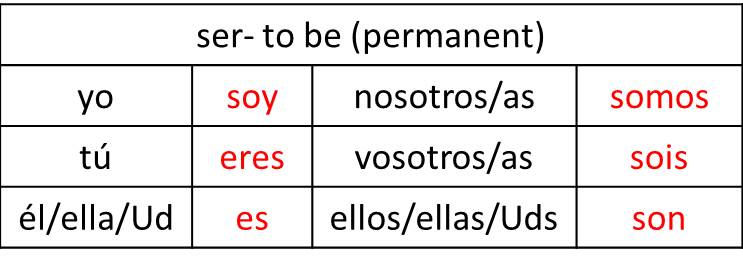 When is ESTAR USED:We use estar and prepositions (location words) to tell where things are located following this formula:
                                                           Thing 1 + está(n) + preposition + de + Thing 2
                                       In English:                 The book is on top of the table. 
                                      In Spanish:                 El libro está encima de la mesa. 

Note: There are fewer contractions [words like don't, can't, won't] in Spanish than we have in English, but they do exist. One of these contractions is DEL - de + el. Whenever you write de + el in a sentence, combine the two words into the shorter contraction "del." LOCATION:  where you are?Condition:        Feeling  I.  Estar Conjugation Bulletin Board: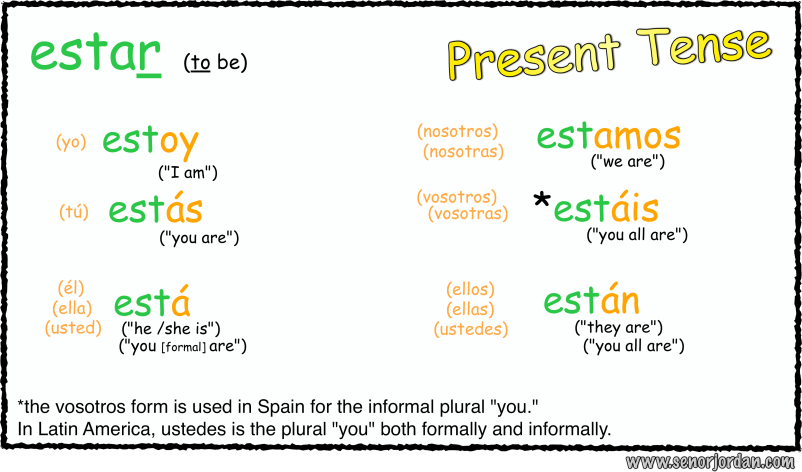 II.  Estar and Preposition of Location Bulletin Board 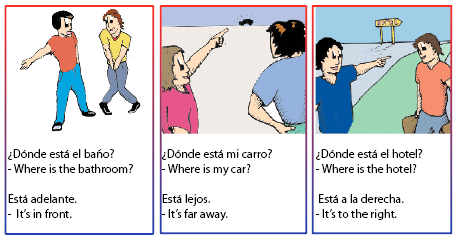 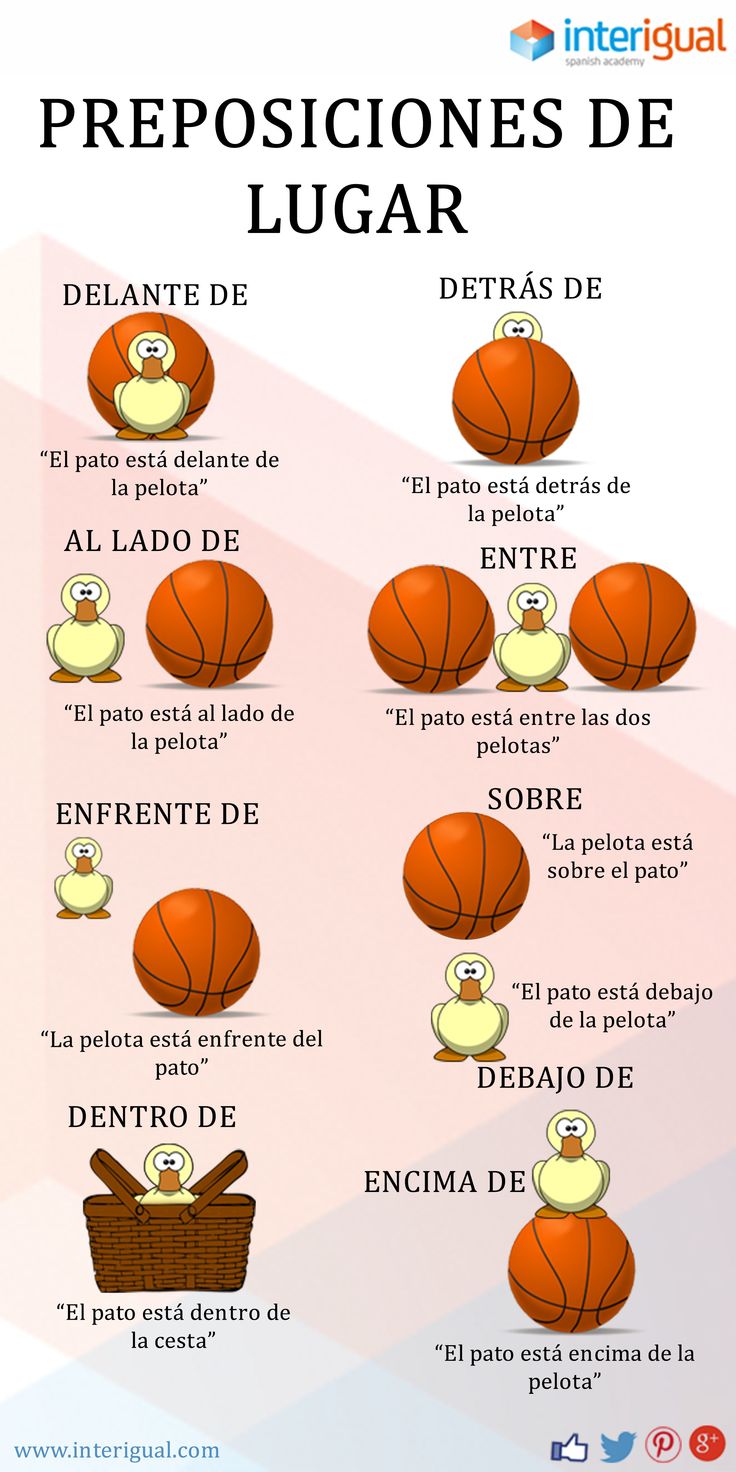 Your notes should look like this: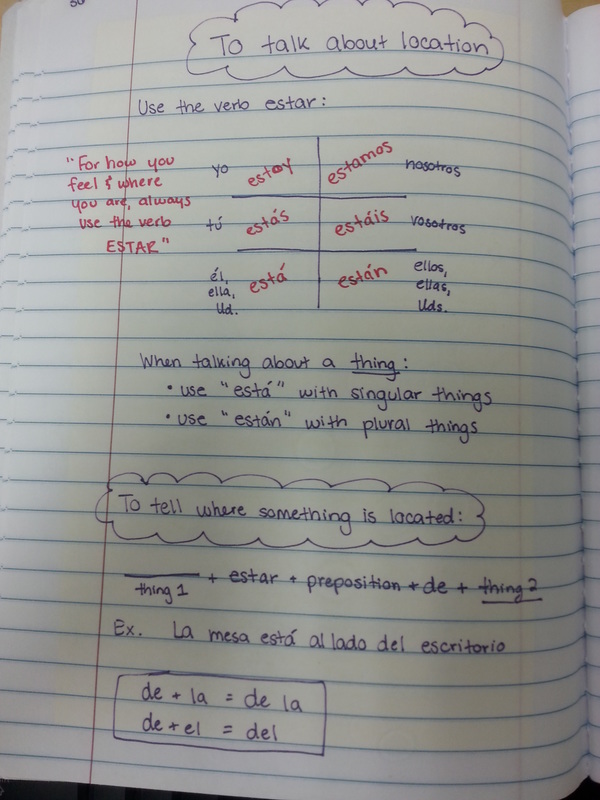 RIMA DE PREPOSICIONES**For 15 points extra credit memorize the song and make a video send it to sra. Kattya.Romeromora@WESCHools.orgA la izquierda (To the right)A la derecha (To the left)Delante (Before, ahead, in front of)Detrás (Behind)Cerca (Close)Lejos (Far)Y algo másAbajo (Down)Arriba (Up)Enfrente (In front)Encima, (On top)Y ahora muchachos (And now boys and girls)Se acaba la rima. (The rhyme is over)In sentences, these prepositions are  followed by the word "de," indicating  of, to, or from and the noun (which is the object of the preposition.Canciòn con baile Son with dance https://www.youtube.com/watch?v=txsazO4UH_La YenkaEnrique Y AnaVengan chicos vengan chicas a bailarTodo el mundo viene ahora sin pensarEsto es muy fàcil lo que hacemos aquíEsta es la yenca que se baila asíIzquierda izquierda derecha derechaAdelante detras un dos tresIzquierda izquierda derecha derechaAdelante detras un dos tresCon las piernas marcaremos el compasBailaremos sin descanso siempre masY no hace falta comprender la musicaAdelante y detras y venga yaIzquierda izquierda derecha derechaAdelante detras un dos tresAqui se baila la yencaHay que facil es la yencaMira que bien va la yencaY que graciosa es la yencaIzquierda izquierda derecha derechaAdelante detras un dos tresIzquierda izquierda derecha derechaAdelante detras un dos tresIzquierda izquierda derecha derechaAdelante detras un dos tresSER VS ESTARhttp://www.drlemon.com/Grammar/servsestar.htmlSer and Estar mean "to Be", but in different ways. Let's review the different uses of each verb.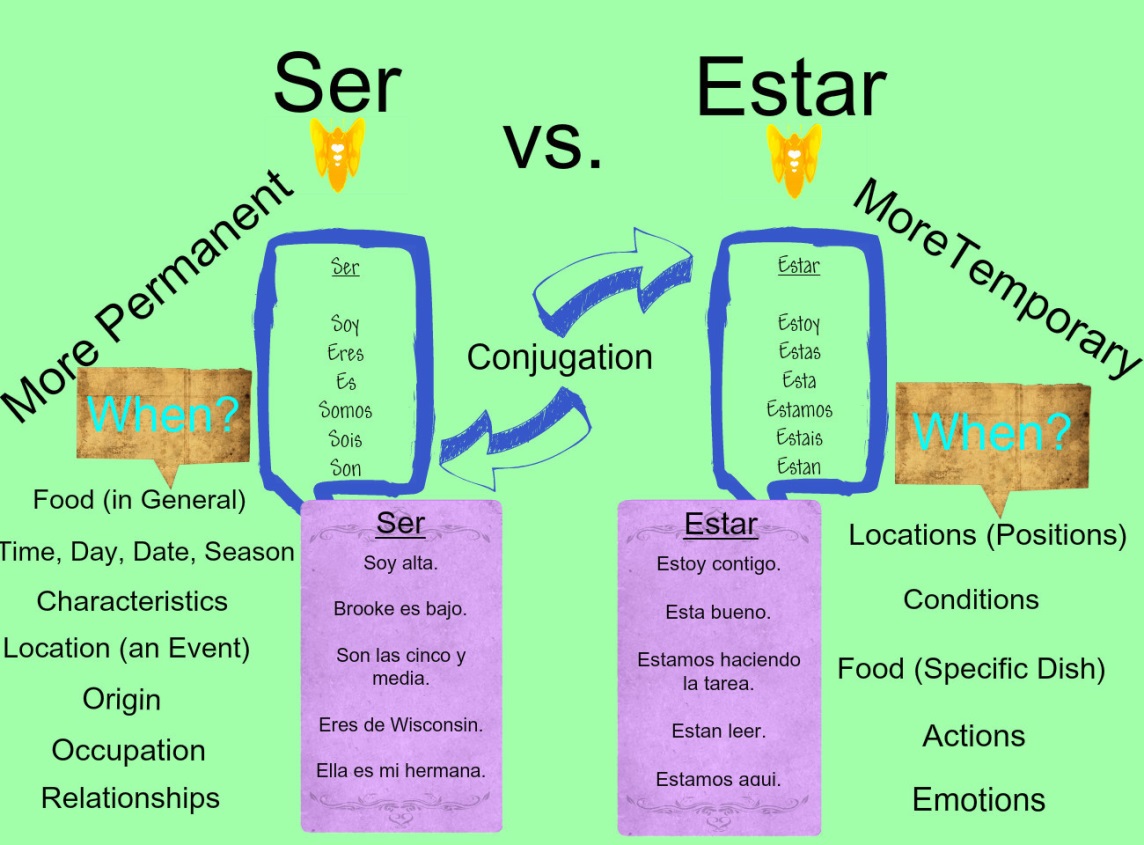 Spanish IChapter 4.2LEARNING TARGET                                                         Spanish IReview –AR verbs Regular verbsIrregular verb Jugar estar Review of past chaptersSpanish Prepositions LISTENING PRACTICEhttps://www.laits.utexas.edu/spe/vid/int15b.htmlConsuelo B.: Spanish
Perú, LimaBueno, yo soy de Lima, Perú. Lima es una ciudad que se encuentra en la América del Sur. Es una ciudad que está en las costas del Pacífico. Es una ciudad con mucha tradición, un clima muy templado. Nunca hace mucho frío, ni mucho calor. Tenemos dos partes marcadas de la ciudad, la ciudad virreinal, la antigua, y la ciudad moderna, ¿no? Y cada una con un centro bien definido, OK.¿De dónde es ella?¿A dónde está ahora? ¿Dónde está su cuidad?¿Qué estudio?¿De dónde es?https://www.laits.utexas.edu/spe/vid/beg11d.html¿De dónde es ella?¿A dónde está ahora?¿Qué estudio?¿De dónde es?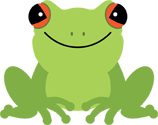 http://conjuguemos.com/print_vocabulary_list.php?id=137&source=publicVen Conmigo 1:                           Chapter 4.2EnglishSpanish1. Friday1. el viernes2. I2. yo3. I like to3. me gusta/a mí me gusta4. Monday4. el lunes5. Saturday5. el sábado6. Sunday6. el domingo7. Thursday7. el jueves8. Tuesday8. el martes9. Wednesday9. el miércoles10. What do you do after school?10. ¿Qué haces después de clases?11. What do you like to do?11. ¿Qué te gusta hacer?12. Where (to)?12. ¿Adónde?13. Where are you going?13. ¿Adónde vas?14. Where?14. ¿Dónde?15. Who likes to?15. ¿Quién le gusta?16. Who?16. ¿Quién?17. after17. después de18. before18. antes de19. downtown19. el centro20. during free time20. en el tiempo libre21. far from21. lejos de22. he22. él23. here23. aquí24. in order to...24. para25. near25. cerca de26. next to26. al lado de27. on top of27. encima de28. she28. ella29. that's why29. por eso30. that, which, who30. que31. the (social) walk, stroll31. el paseo32. the day32. el día33. the dinner33. la cena34. the guitar34. la guitarra35. the gym35. el gimnasio36. the house, home36. la casa37. the ice cream37. el helado38. the library38. la biblioteca39. the movie39. la película40. the movie theater40. el cine41. the park41. el parquet42. the piano42. el piano43. the post office43. el correo44. the restaurant44. el restaurante45. the soft drink45. el refresco46. the store46. la tienda47. the supermarket47. el supermercado48. the swimming pool48. la piscine49. the week49. la semana50. the weekend50. el fin de semana51. the work, job51. el trabajo52. there52. allá53. they (fem.)53. ellas54. they (masc.)54. ellos55. to be55. estar56. to dance56. bailar57. to draw57. dibujar58. to drink, to take58. tomar59. to listen to music59. escuchar música60. to paint60. pintar61. to play (an instrument)61. tocar62. to practice62. practicar63. to prepare63. preparar64. to rest in the park64. descansar en el parque65. to return65. regresar66. to ride a bike66. montar en bicicleta67. to see67. ver68. to sing68. cantar69. to spend time with friends69. pasar el rato con amigos70. to study70. estudiar71. to swim71. nadar72. to take care of your brother72. cuidar a tu hermano73. to take care of your sister73. cuidar a tu hermana74. to take out the trash74. sacar la basura75. to talk on the phone75. hablar por teléfono76. to the (fem.)76. a la77. to the (masc.)77. al78. to walk the dog78. caminar con el perro79. to wash the car79. lavar el carro80. to wash the clothes80. lavar la ropa81. to watch TV81. mirar la televisión82. to work82. trabajar83. under, beneath83. debajo de84. we84. nosotros85. with85. con86. with me86. conmigo87. with you87. contigo88. you (formal)88. usted89. you (informal)89. tú90. you (plural informal)90. vosotros/vosotras91. you (plural, formal)91. ustedesSer is used with:Elements pertinent to your or others' identityphysical description, personality and character, nationality, race, gender, profession, origin, What things are made ofThings which "Take Place" or "Occur" in Time:Dates, days, seasons, time, events, concerts, partiesPossessionClick here to Review Ser and to see more examplesEstar is used for States of BeingEmotional, physical & mental states of (our bodies') being:Feelings/moods/emotions, physical conditions or appearances, civil state (married, single, divorced, dead)Placement State of Being:Location of things and people (but not events)Motion State of BeingPresent Progressive tense (the immediate "-ing" form)Click here to Review Estar and to see more examples